Publicado en  el 28/02/2014 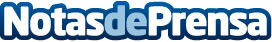 IBM invierte 1.000 millones de dólares para impulsar la construcción de nubes híbridasDatos de contacto:IBMNota de prensa publicada en: https://www.notasdeprensa.es/ibm-invierte-1-000-millones-de-dolares-para_1 Categorias: Telecomunicaciones http://www.notasdeprensa.es